Об участии в мероприятиях по вопросам организации профилактической работы Информируем, что в рамках Федеральной целевой программы развития образования на 2011 - 2015 годы на базе ФГБОУ ВПО «Московский государственный технологический университет им. Н.Э. Баумана» в 2015 году проводятся следующие мероприятия: - краткосрочные курсы повышения квалификации для руководящих и педагогических работников «Профилактика аддиктивного поведения молодежи»; - Всероссийская конференция «Актуальные проблемы профилактики асоциального поведения и формирования культуры безопасного образа жизни обучающихся»; - Всероссийский творческий конкурс «Жизнь без опасности и безопасная образовательная среда».Просим организовать участие педагогических работников в указанных мероприятиях (информация прилагается).            Приложение: на 3 л. в 1 экз.Председатель комитета                                                            В.Г. АндриановИсп. Рахимова О.В.,40-26-64ПриложениеКраткосрочные курсы повышения квалификации«Профилактика аддиктивного поведения молодёжи»     ФГБНУ ВПО «Московский государственный технический университет имени Н.Э. Баумана» в рамках реализации Федеральной целевой программы развития образования в 2015 году проводит краткосрочные курсы повышения квалификации для руководителей и специалистов образовательных организаций и иных учреждений системы профилактики безнадзорности и правонарушений несовершеннолетних по программе «Профилактика аддиктивного поведения молодёжи».     Программа будет реализована с использованием дистанционных образовательных технологий в заочной форме.     По окончании курсов слушателям, успешно прошедшим итоговую аттестацию, будет выдано удостоверение о прохождении повышения квалификации в объёме 72 часов.     Участникам необходимо пройти регистрацию на сайте https://mon.bmstu.net/. После регистрации с участником свяжется специалист для дальнейшего взаимодействия в рамках дистанционного обучения (количество участников ограничено).     Телефон для справок: + 7 (499) 261-61-63     Координаторы обучения: Мысина Галина Анатольевна     Дополнительная информация о курсах повышения квалификации размещена на сайте https://mon.bmstu.net/.Всероссийская конференция  «Актуальные проблемы профилактики асоциального поведения  и формирования культуры безопасного образа жизни обучающихся».    Министерство образования и науки Российской Федерации 24-26 июня 2015 года на базе МГТУ им. Н.Э. Баумана проводит Всероссийскую конференцию «Актуальные проблемы профилактики асоциального поведения и формирования культуры безопасного образа жизни обучающихся».    Конференция состоится по адресу: г. Москва, ул.2-я Бауманская д.5 стр.1, Малый зал Дворца культуры МГТУ им. Н.Э.Баумана.    В ходе Конференции предусмотрено: работа тематической презентационной площадки, пленарное заседание и выступления представителей заинтересованных министерств и ведомств, проведение молодёжного форума « Формирование культуры безопасного образа жизни глазами обучающейся молодёжи», работа секций «Особенности профилактики асоциального поведения обучающихся в системе образования»,  круглый стол «Решение проблем формирования безопасной образовательной среды и пропаганда ценностей здорового образа жизни».     На конференцию приглашаются участники образовательных организаций из регионов РФ, специалисты в области профилактики аддиктивного поведения обучающихся.    Командировочные расходы за счёт отправляющей стороны.    Подать заявку на регистрацию для участия в работе конференции необходимо до 21 июня 2015 года по тел./ факсу 8-499-261-61-63 и по адресу contest.bmstu@mail.ru. Контактные лица: Лазарев Сергей Викторович, Миронов Алексей Сергеевич.    Дополнительная информация размещена на сайте https://mon.bmstu.net/.Всероссийский творческий конкурс« Жизнь без опасности и безопасная образовательная  среда»    Министерство образования и науки Российской Федерации проводит Всероссийский творческий конкурс « Жизнь без опасности и безопасная образовательная среда» среди образовательных организаций.    Конкурс проводится с целью выявления и популяризации эффективного опыта деятельности образовательных организаций по профилактике асоциального поведения и формирования безопасного образа жизни обучающихся, создание системы психолого-педагогического сопровождения обучающихся, в том числе с участием их родителей или законных представителей в условиях сетевого взаимодействия образовательных организаций.    Участниками Конкурса могут быть педагогические работники, коллективы авторов образовательных организаций, постоянно проживающие на территории Российской Федерации. На Конкурс принимаются конкурсные материалы, отвечающие целям и задачам Конкурса, по следующим номинациям:- формирование культуры безопасного образа жизни обучающихся в условиях образовательной среды; - развитие системы психолого-педагогического сопровождения формирования культуры безопасного образа жизни обучающихся.    Конкурсные материалы отправляются на Конкурс двумя способами:- до 20 мая 2015 года посредством электронной почты на адрес contest.bmstu@mail.ru отправляется электронная версия отсканированных оформленных и подписанных конкурсных материалов.- до 25 мая 2015 года посредством отправки курьерскими или почтовыми службами оформленных и подписанных конкурсных материалов на бумажном и электронном носителях (1 экземпляр) по адресу организатора Конкурса: 105005, Москва, 2-я Бауманская, дом 5, строение 1, МГТУ им. Н.Э. Баумана  (для директора УМЦ ЗТПН МГТУ им. Н.Э. Баумана, Семикина Геннадия Ивановича). С пометкой «Всероссийский творческий конкурс « За безопасную образовательную среду»).    До указанных дат все материалы должны поступить к организатору.    Информация о ходе и итогах Конкурса публикуются в сети Интернет на сайтах: https://mon.bmstu.net/ и www.volonter.bmstu.ru/     Дополнительная информация о Конкурсе размещена на сайте https://mon.bmstu.net/.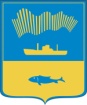 АДМИНИСТРАЦИЯ ГОРОДА МУРМАНСКАКОМИТЕТ ПО ОБРАЗОВАНИЮ(комитет по образованию АГМ)пр. Ленина, 51, г. Мурманск, 183038тел.: 8 (815-2) 40-26-70факс: 8 (815-2) 40-26-66 e-mail: obrazovanie@citymurmansk.ru_______________  №  _________________на №____________  от ________________Руководителям общеобразовательных учреждений